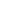 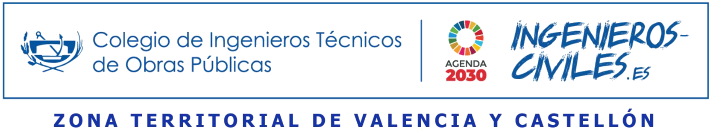 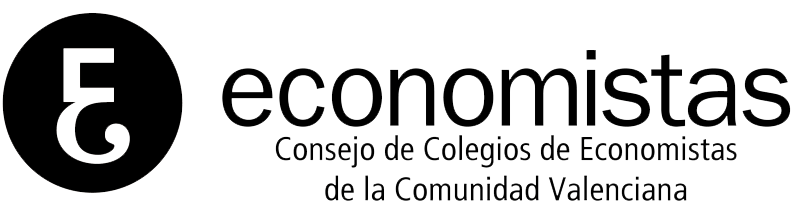 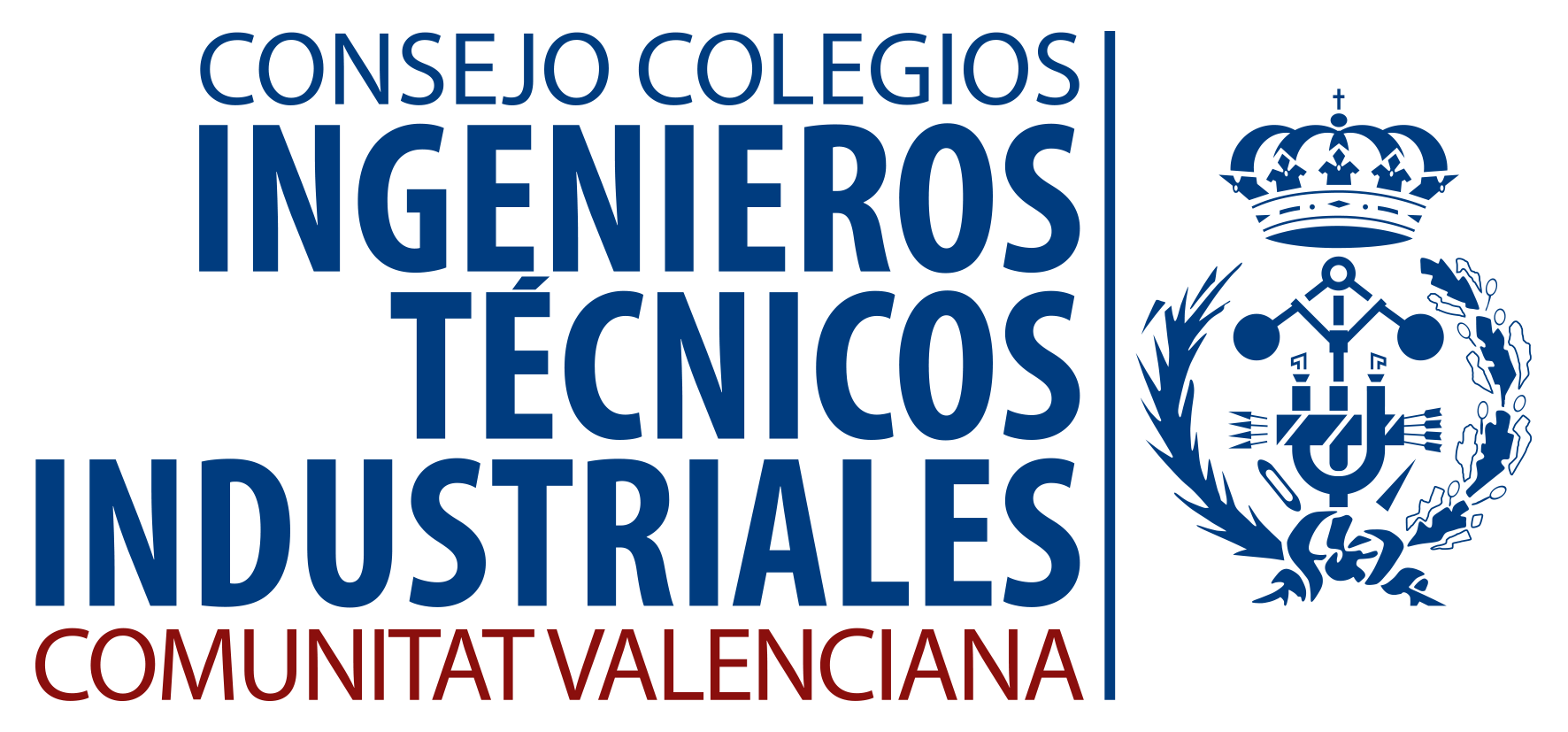 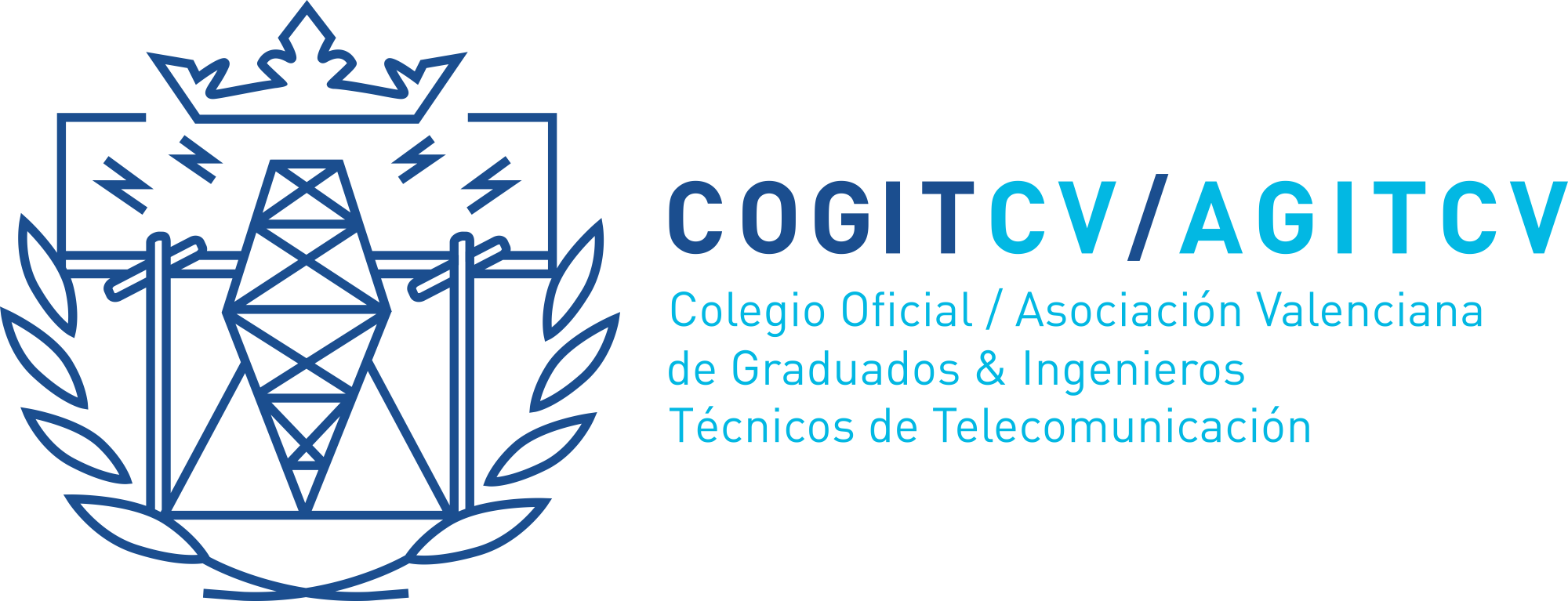 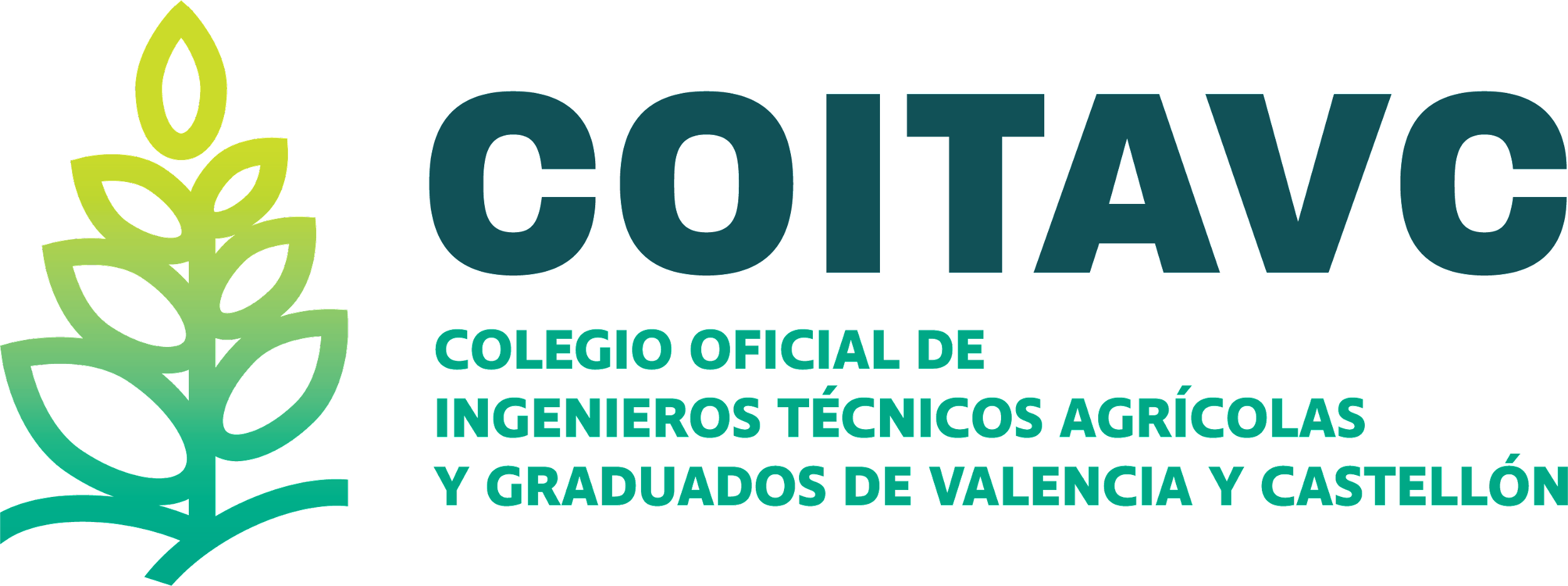 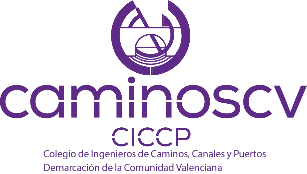 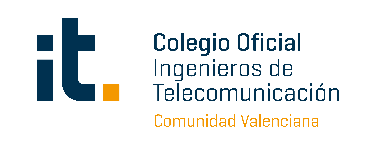 #SP22 -  NOTA DE PRENSA